Question 1 : Complétez les phrases avec les verbes qui se trouvent entre les parenthèses.  Tout est très sale : il faut que vous………………. le ménage et la vaisselle. (faire)Tu es très tendue : il faut que tu ………….. moins de café. (boire) Les invitées arrivent : il faut que je ………….. le rôti dans le four. (mettre) Nous venons d’emménager : il faut que nous ………….. notre nom sur la boîte aux lettres. (mettre) Son vol est à neuf heures du matin : il faut qu’il …………..  d’ici à huit heures. (partir)Vous avez très mal à la tête : il faut que vous …………. ….. une aspirine. (prendre) Nous avons très soif : il faut que nous ………….. plus d’eau. (boire) Il fait mauvais : il faut que ils………….. des parapluies avant de partir. (avoir) Votre rendez-vous est à neuf heures : il faut qu’vous …………..  bientôt. (aller)Il faut que tu ……………….. que les hommes et les femmes ont le droit de vote. (savoir)  Question 2 :Mettez les phrases au subjonctif ou à l’indicatif en utilisant les verbes entre les parenthèses. Je désire que Marie …………..avec nous. (venir)Je souhaite que Julien ………….. ses examens.(réussir)L’auteur déclare qu’il ne ………….. pas responsable de ce qui s’est passé. (être)Je ne pense pas que ce bus ………….. jusqu’à Versailles.(aller) J’ordonne que Julie ……………… avec vous. (rester) J’aimerais que vous ………………… ces gens. (connaitre)Je suppose qu’il ………………..pour la France demain. (partir)J’espère qu’il ……………… beau ce soir. (faire)Je crains qu’il ………………. tout de suite. (s’en aller)  Je ne crois pas qu’il ………………. au cinéma ce soir. (être)  Question 3 :Complétez les phrases avec (qui, que, dont, où).La sculpture ………….. est sur la place représente un éléphant.Le costume ………….. porte Gérard est horrible.Le lundi est un jour ………….. beaucoup de magasins sont fermés. La politique est un sujet ………….. je ne parle jamais en ma famille.Le chômage est une chose ……………..tout le monde a peur.Le TGV est un train ………………… traverse toute la France. Le Marais est un quartier ……………il y a beaucoup d’hôtels particuliers.Le bruit est une chose …………….. je ne peux pas supporter.C’est un service sacré ……………..je suis responsable. La pomme …………. tu manges vient directement du verger. Question 4 : Complétez le texte avec (ce qui, ce que, ce dont).Je devine bien ………………. elle craint. Prenez tout …………….. vous avez besoin à la bibliothèque. Dis-moi …………… tu as envie pour ton anniversaire et ………….. tu veux faire. ………………….. me plait chez toi, c’est le sourire. Question 5 : Complétez les phrases avec (auquel, à laquelle, pour laquelle, dans lequel, dans laquelle, avec lesquels).La société ……………………….. je travaille est à la Défense. Les amis ………………………….je voyage sont Allemands.Le livre…………………. il fait allusion est de Marguerite Duras.Le restaurant …………………….. j’ai rendez-vous est à Montparnasse. C’est une réunion ………………….. je participe à midi. Question 6 : Complétez les phrases avec les prépositions (à ou de), si nécessaire. Je commence ……… ranger mes affaires. J’arrête ………… regarder la télé. Je finis ……… faire mes comptes. Je me mets ……… écrire des lettres. J'apprends ……. utiliser un ordinateur. J'ai du mal ……. m'adapter. Je refuse …….. partir. Je cherche ………..gagner du temps. J'accepte ……. partir. J'hésite ……… appeler Paul. Je suis obligé ……. partir. J’oublie……. payer mes impôts. Je réussis ………. éviter une amende. Je n'arrive pas …….. me détendre. J'essaie …….. dormir. Je décide …….. reprendre mes études. Paul m'aide ……. travailler. Je rêve…….. devenir acteur. J'invite Paul ……… diner. Le boulanger espère ………. trouver un apprenti.Question 7 :Mettez les phrases au subjonctif ou à l’indicatif en utilisant les verbes entre les parenthèses. Je désire que Marie …………..avec nous. (venir)Je souhaite que Julien ………….. ses examens. (réussir)Je ne pense pas que ce bus ………….. jusqu’à Versailles. (aller) J’ordonne que Julie ……………… avec vous. (rester) J’aimerais que vous ………………… ces gens. (connaitre)Je suppose qu’il ………………..pour la France demain. (partir)Je crains qu’il ………………. tout de suite. (s’en aller)  Je ne crois pas qu’il ………………. au cinéma ce soir. (être)  Question 8 :Complétez les phrases avec (qui, que, dont, où).Le costume ………….. porte Gérard est horrible.Le lundi est un jour ………….. beaucoup de magasins sont fermés. La politique est un sujet ………….. je ne parle jamais en ma famille.Le chômage est une chose ……………..tout le monde a peur.Le TGV est un train ………………… traverse toute la France. Le Marais est un quartier ……………il y a beaucoup d’hôtels particuliers.Le bruit est une chose …………….. je ne peux pas supporter.La pomme …………. tu manges vient directement du verger. Question 9 : Complétez au futur simple ou futur proche selon le sens.1- Un jour nous …………… (Aller) à Paris en train. 2- Je …………….. (Acheter) du sucre et de la farine pour faire une tarte, ce soir. 3- Ils ……………….. (Organiser) une réunion mardi prochain pour informer tout le monde. 4- Si elle vient, nous ………………… (Discuter) de son avenir professionnel. 5- J’espère que vous ……………. (Passer) un très bon séjour en Dordogne. Question 10 : Complétez les phrases avec (auquel, à laquelle, pour laquelle, dans lequel, dans laquelle, avec lesquels). La société ……………………….. je travaille est à la Défense. Les amis ………………………….je voyage sont Allemands.Le livre…………………. il fait allusion est de Marguerite Duras.Le restaurant …………………….. j’ai rendez-vous est à Montparnasse. C’est une réunion ………………….. je participe à midi. Question 11 : Complétez les phrases avec des verbes manquants. 1- Tout est très sale : il faut que je ................... le ménage et la vaisselle. 2- Tout est très tendue : il faut que tu ...................... moins de café. 3- Les invités arrivent : il faut que je .................... le rôti dans le four. 4- Nous venons d'emménager : il faut que nous ...........................notre nom sur la boîte aux lettres. 5- Mon rendez-vous est à neuf heures : il faut que je ....................... d'ici à huit heures. Question 12 : Mettez les phrases au subjonctif ou à l'indicatif. 1- Je pense qu'il ...................... pleuvoir. (aller)2- Je ne crois pas que notre entreprise ..................... déménager. (aller)  3- Je crains que les employées ....................... mécontents. (être) 4- J'imagine que le directeur ...................... une réunion. (faire) 5-  Je supposent que les actionnaires ........................ présents. (être)  6- Il est possible que nous ................... obligés de vendre une partie de nos actions. (être) 7- Il est dommage qu'il ne .................... pas beau, nous aurions pu diner en terrasse. (faire)8- Il est fort probable que l'été .......................... chaud comme l'année dernière. (être)  9- Je constate que Marie ....................... constamment en retard dans son travail. (être) 10- Il est important que vous ............................. tout de suite. (partir) Question 13 : Conjuguez les verbes suivants au subjonctifs (pouvoir, savoir, attendre, boire) Question 14 : Mettez les phrases suivantes au passif 1- John Baird a inventé la télévision. 2- Le médecin scolaire vaccinent les enfants à l'école. 3- Fleming a découvert la pénicilline. 4- Chagall a peint les fresques de l'Opéra de Paris.  Question 15. Complétez les phrases au futur simple ou futur proche selon le sens. 1- Un jour nous …………… (Aller) à Paris en train. 2- Je …………….. (Acheter) du sucre et de la farine pour faire une tarte, ce soir. 3- Ils ……………….. (Organiser) une réunion mardi prochain pour informer tout le monde. 4- Si elle vient, nous ………………… (Discuter) de son avenir professionnel. 5- J’espère que vous ……………. (Passer) un très bon séjour en Dordogne. Question 16. Complétez le texte avec les futurs manquants. 1. Samedi prochain, il pleuvra, il ......................... froid et il ......................... du brouillard, il ......................... faire attention sur la route quand vous ......................... en week-end. 2. Les magasins ......................... ouverts la veille de Noël et nous ......................... des achats. Le 1er janvier, nous ......................... de la dinde et du saumon et nous ......................... du champagne. 3. Quand nous ......................... en vacances, nous.......................... des cartes postales à nos grands-parents.Question 17.  Mettez ces phrases au futur simple et au futur antérieur.  1. Terminer le pot-au-feu / faire des crêpes. Je ...................................................................2. Télécharger le premier épisode/ télécharger le deuxième épisode de la série. Tu .....................3. Passer le permis / acheter une voiture. Anne ...................................................................4. Faire l'exercice n° 2 / faire l'exercice n° 3. Nous ............................................................5. Finir le stage / passer un examen. Ils ................................................................................Question 18. Conjuguez les verbes au conditionnel présent (envoyer, savoir) Question 19 : Complétez les phrases avec les verbes qui se trouvent entre les parenthèses.  Tout est très sale : il faut que vous………………. le ménage et la vaisselle. (faire)Tu es très tendue : il faut que tu ………….. moins de café. (boire) Nous venons d’emménager : il faut que nous ………….. notre nom sur la boîte aux lettres. (mettre) Vous avez très mal à la tête : il faut que vous …………. ….. une aspirine. (prendre) Il faut que tu ……………….. que les hommes et les femmes ont le droit de vote. (savoir)  Question 20 : Mettez les phrases au subjonctif ou à l’indicatif en utilisant les verbes entre les parenthèses.  1. Je désire que Marie …………..avec nous. (venir)2. L’auteur déclare qu’il ne ………….. pas responsable de ce qui s’est passé. (être)3. Je ne pense pas que ce bus ………….. jusqu’à Versailles.(aller) 4. J’espère qu’il ……………… beau ce soir. (faire)5. Je crains qu’il ………………. tout de suite. (s’en aller)  Question 21: Complétez les phrases avec (qui, que, dont, où). 6. La sculpture ………….. est sur la place représente un éléphant.7. Le costume ………….. porte Gérard est horrible.8. Le lundi est un jour ………….. beaucoup de magasins sont fermés. 9. La politique est un sujet ………….. je ne parle jamais en ma famille.10. Le chômage est une chose ……………..tout le monde a peur.Question 22 : Complétez les phrases avec les prépositions (à ou de), si nécessaire. Je commence ……… ranger mes affaires. J’arrête ………… regarder la télé. Je finis ……… faire mes comptes. Je me mets ……… écrire des lettres. J'apprends ……. utiliser un ordinateur. J'ai du mal ……. m'adapter. Je refuse …….. partir. Je cherche ………..gagner du temps. J'accepte ……. partir. J'hésite ……… appeler Paul. Question 23. Complétez les phrases par (le, la, les, lui, leur). 1- Je connais Sandrine depuis quinze ans. Je …………… connais depuis quinze ans.2- Ils parlent aux étudiants demain. Ils …………… parlent demain.3- Ma mère arrose les fleurs le soir. Ma mère …………… arrose le soir.4- Vous envoyez un cadeau à votre fille ? Oui nous …………… …………… envoyons.5- Judith invite son amie au restaurant. Judith …………… invite au restaurant.6- Jean téléphone à mes parents le matin. Jean …………… téléphone le matin.7- Julie offre souvent des fleurs à sa mère. Julie …………… offre souvent des fleurs.8- Nous prenons le métro tous les jours. Nous …………… prenons tous les jours.9- Ils font les exercices à l’école. Ils …………… font à l’école.10- Vous répondez rapidement à vos clients ? Oui nous …………… répondons rapidement.Question 24. Complétez les phrases avec (son, ses, leur, leurs, le, la, les). Marc et Sylvie sont prêts à partir en voyage de noces : ..................... places d'avions sont réservées, ................... valises sont faites. ................... arrivée à Venise est prévue pour le 15 février. Sylvie est nerveuse parce que ................... cheveux sont très longs, ................... coiffeur est malade, ................... habits sont très grands  et ................... amie n'est pas à Paris. Elle a mal à ................... tête et à ................... estomac. Marc trouve ................... attitude un peu enfantine, mais si charmante.  Question 25 : Complétez les phrases avec les verbes qui se trouvent entre les parenthèses. Tout est très sale : il faut que vous………………. le ménage et la vaisselle. (faire)Tu es très tendue : il faut que tu ………….. moins de café. (boire) Les invitées arrivent : il faut que je ………….. le rôti dans le four. (mettre) Nous venons d’emménager : il faut que nous ………….. notre nom sur la boîte aux lettres. (mettre) Son vol est à neuf heures du matin : il faut qu’il …………..  d’ici à huit heures. (partir)Vous avez très mal à la tête : il faut que vous …………. ….. une aspirine. (prendre) Nous avons très soif : il faut que nous ………….. plus d’eau. (boire) Il fait mauvais : il faut que ils………….. des parapluies avant de partir. (avoir) Votre rendez-vous est à neuf heures : il faut que vous …………..  bientôt. (aller)Il faut que tu ……………….. que les hommes et les femmes ont le droit de vote. (savoir)  Question 26 : Mettez les phrases au subjonctif ou à l’indicatif en utilisant les verbes entre les parenthèses. 1. Je souhaite qu'ils ………….. leurs examens. (réussir)2. Je ne pense pas que ce bus ………….. jusqu’à Versailles. (aller) 3. J’ordonne que nous ……………… ici. (rester) 4. Je ne crois pas que notre entreprise ..................... déménager. (aller)  5. Je crains que les employées ....................... mécontents. (être) 6. Je suppose que les actionnaires ........................ présents. (être)  7. Il est possible que nous ................... obligés de vendre une partie de nos actions. (être) 8. Il est dommage qu'il ne .................... pas beau, nous aurions pu diner en terrasse. (faire)9. Il est fort probable que l'été .......................... chaud comme l'année dernière. (être)  10. Il est important que vous ............................. tout de suite. (partir) Question 27 : Conjuguez les verbes suivants au subjonctifs (pouvoir, savoir, Prendre, boire)  Question 28. Mettez les phrases au subjonctif ou à l’indicatif en utilisant les verbes qui se trouvent entre les parenthèses. 1- Je désire que Marie ………….. avec nous. (venir)2- Je souhaite que Julien ………….. ses examens. (réussir)3- L’auteur déclare qu’il ne ………….. pas responsable de ce qui s’est passé. (être)4- Je ne pense pas que ce bus ………….. jusqu’à Versailles. (aller)5- J’ordonne que vous ……………… avec nous. (rester)6- J’aimerais que vous ………………… ces gens. (connaitre)7- Je suppose qu’il ………………..pour la France demain. (partir)8- J’espère qu’il ……………… beau ce soir. (faire)9- Je crains qu’il ………………. tout de suite. (s’en aller)10- Je ne crois pas qu’il ………………. au cinéma ce soir. (être)11- Je constate que Paul ........................ malade. (être)12- Je trouve normal qu'elle ...................... du succès. (avoir) Question 29. Conjuguez ces verbes au subjonctif. - Prendre, savoir, pouvoir et boire.Question 30 : Complétez le texte avec ces adjectifs possessifs (son, sa, ses, mon, ma, mes, leurs, leur, notre et nos). A- Marc et Sylvie sont prêts à partir en voyage de noces : …………. places d’avion sont réservées, ………….. arrivée à Venise est prévue pour le 15 février. Sylvie est nerveuse parce que ………….. cheveux sont très longs et ………….. amie Nathalie n’est pas à Paris. C’est un moment très spécial de ………….. vie.     B- Je m’appelle Jérôme et ………….. femme, Sylvie. J’ai trois enfants : …………..fils s’appelle Thomas et ………….. filles s’appellent Cécile et Pauline. C- Nous sommes mariés depuis vingt-cinq ans, …………..fils s’appelle Jeremy, ………….. enfants sont grands maintenant.   Question 31. Complétez les phrases par (tout, toute, tous, toutes). ………….. vos propositions sont intéressantes.  Je suis ………………. la journée à la bibliothèque. Je suis …………………le temps très calme. Je passe une visite médicale ………………les deux ans.  Question 32 : Complétez les phrases avec les prépositions (à ou de), si nécessaire. Je commence ……… ranger mes affaires. Je me mets ……… écrire des lettres. Je déteste ………….. voyager en avion. J'ai du mal ……. m'adapter. Je cherche ………..gagner du temps. Je n'arrive pas …….. me détendre c’est la raison pour laquelle j'essaie……..dormir très tôt. Paul m'aide ……. travailler dans une société à Paris. Je rêve ……..devenir acteur. Le boulanger espère ………. trouver un apprenti.Question 33. Complétez les phrases par (le, la, les, lui, leur, en, y). Je connais Sandrine depuis quinze ans. Je …………… connais depuis quinze ans. Ils parlent aux étudiants demain. Ils …………… parlent demain. Ma mère arrose les fleurs le soir. Ma mère …………… arrose le soir. Est-ce que cette salle convient à vos étudiants ? Oui elle …………… convient.  Mangez-vous souvent du chou ? oui, nous ……………….. mangeons souvent. Jean téléphone à mes parents le matin. Jean …………… téléphone le matin. Julie offre souvent des fleurs à sa mère. Julie …………… offre souvent des fleurs. Nous prenons le métro tous les jours. Nous …………… prenons tous les jours. Croyez-vous aux fantômes ? Oui, je …………………… crois. Faites-vous des mots croisés chez vous ? Oui, nous ………………….. font chez nous.Question 34 : Complétez le texte avec ces adjectifs possessifs (son, sa, ses, mon, ma, mes, leurs, leur, notre et nos).  A- Marc et Sylvie sont prêts à partir en voyage de noces : …………. places d’avion sont réservées, …………..arrivée à Venise est prévue pour le 15 février. Sylvie est nerveuse parce que …………..cheveux sont très longs et …………..amie Nathalie n’est pas à Paris. C’est un moment très spécial de ………….. vie.     B- Je m’appelle Jérôme et …………..femme, Sylvie. J’ai trois enfants : …………..fils s’appelle Thomas et …………..filles s’appellent Cécile et Pauline. C- Nous sommes mariés depuis vingt-cinq ans, …………..fils s’appelle Jeremy, …………..enfants sont grands maintenant.   Question 35. Complétez avec les possessifs manquants. Continuez librement.Prête-moi………………. stylo, …………………. est cassé.Prête-moi………………… moto, …………………… est en panne.Prête-moi………………….. portable, j’ai oublié ……………….Prête-moi ………………………veste, ……………………..est au pressing.Prête-moi …………………….. notes, je ne trouve plus ……………….Question 36 :Complétez les phrases avec (qui, que, dont, où).1.La sculpture ………….. est sur la place représente un éléphant.2.Le costume ………….. porte Gérard est horrible.3. Le lundi est un jour ………….. beaucoup de magasins sont fermés. 4. La politique est un sujet ………….. je ne parle jamais en ma famille.5. Le chômage est une chose ……………..tout le monde a peur.6. Le TGV est un train ………………… traverse toute la France. 7. Le Marais est un quartier ……………il y a beaucoup d’hôtels particuliers.8. Le bruit est une chose …………….. je ne peux pas supporter.9. Internet est un service …………….. on ne peut plus se passer. 10. La pomme …………. tu manges vient directement du verger. Question 37 :Complétez les phrases avec (duquel, à laquelle, avec laquelle, dans lequel, sur lequel, avec lesquels). 1. La société ……………………….. vous travaillez est à Paris. 2. Le fauteuil………………………….vous êtes assis est en cuir.3. Le bureau …………………. je travaille est grand.4. Comment s’appelle le musée en face…………………….. vous habitez ?5. La solution ………………….. vous pensez n’est peut-être pas la meilleure. Question 38. Complétez les phrases par (tout, toute, tous, toutes, chaque). Vous vous lavez les cheveux ………………. jour ?………….. vos propositions sont intéressantes.  Je suis ………………. la journée à la bibliothèque. Je suis …………………le temps très calme. Je passe une visite médicale ………………les deux ans.  Question 39. Complétez les phrases par (le, la, les, lui, leur, en, y). Je connais Sandrine depuis quinze ans. Je …………… connais depuis quinze ans. Ils parlent aux étudiants demain. Ils …………… parlent demain. Ma mère arrose les fleurs le soir. Ma mère …………… arrose le soir. Est-ce que cette salle convient à vos étudiants ? Oui elle …………… convient.  Mangez-vous souvent du chou ? oui, nous ……………….. mangeons souvent. Jean téléphone à mes parents le matin. Jean …………… téléphone le matin. Julie offre souvent des fleurs à sa mère. Julie …………… offre souvent des fleurs. Nous prenons le métro tous les jours. Nous …………… prenons tous les jours. Croyez-vous aux fantômes ? Oui, nous …………………… croyons. Faites-vous des mots croisés chez vous ? Oui, nous ………………….. faisons chez nous.Question 40. Faites des phrases avec les adjectifs proposés. a) appartement (beau)     terrasse (petite)………………………………………………………………………b) voiture  (grosse)    coffre   (grand)………………………………………………………………………c) livres  (précieux)    illustrations    (belles) ………………………………………………………………………d) pantalons  (bleus)      chemises (blanches)………………………………………………………………………e) exercices  (trois)      exemples (faciles)………………………………………………………………………Question 41. Complétez les phrases suivantes par (quelques, quelques-un (e)s, chaque, chacun)a) Attendez ! ……………….son tour ! ……………….passager a un ticket avec un numéro. b) J’ai ………………pièces de monnaie anciennes.  ………………….sont de 1850. c) Il y a beaucoup de détails dans votre article. ………………..est important. ……………..explication est utile. d) ………………….passages du livre sont ennuyeux. ………………sont même illisibles. Question 42.Complétez les phrases par (tout, toute, tous, toutes) a)  ………….. vos propositions sont intéressantes.  b) Je suis ………………. la journée à la bibliothèque. c) Je suis …………………le temps très calme. d) Vous êtes ………………les matins chez vous.e) Je passe une visite médicale ………………les deux ans. Question 43. Complétez les phrases par (mieux, le mieux, meilleur, le meilleur) a) Mon père danse ………….. que moi : de toute la famille, c’est lui qui danse ……………….b) Le café italien est sans aucun doute …………………c) Votre gâteau est …………… que le mien, vous cuisinez ………………que moi.d) C’est John qui parle …………….. français, mais c’est Ann qui a ………………accent.  Question 44. Transformez les adjectifs suivants en adverbes.  a) Chaud……………………….b) Régulier……………………..c) Gentil……………………….d) Précis ………………………e) Sincère……………………f) Mou………………………..g) Rapide…………………….h) sec………………………….i) Fréquent…………………….j) Pauvre………………………Question 45. Complétez les phrases avec les verbes qui sont entre les parenthèses. a) Les invités arrivent : il faut que nous…………………. le rôti dans le four. (Mettre) b) Vous êtes très tendue : il faut que vous ………………… moins de café. (Boire) c) Le ciel est gris : mais je ne crois pas qu’il ………………. aujourd’hui. (Pleuvoir)d) Tu peux sortir pourvu que tu me …………… où tu vas. (Dire) Question 46. Répondez aux questions suivantes en utilisant des modes entre les parenthèses. a) Si vous inviterez Alice à diner, où l’emmènerez-vous ? (futur)Si ……………………………………………………………………b) Si vous reviendrez au Kurdistan, dans quelle ville habiterez-vous ? (futur) Si……………………………………………………………………c) Si vous aviez un perroquet, comment l’appelleriez-vous ? (conditionnel présent)Si ……………………………………………………………………d) Avez-vous mangez des fruits au déjeuner ? (conditionnel passé)- Non, mais si………………………………………………………………………e) Etes-vous parti en week-end la semaine dernière ? (conditionnel passé) - Non, mais si………………………………………………………………………Question 47. Complétez les phrases suivantes par (quelques, quelques-un(e)s, chaque, chacun)a) Attendez ! ……………….son tour ! ……………….passager a un ticket avec un numéro. b) J’ai ………………pièces de monnaie anciennes.  ………………….sont de 1850. c) Il y a beaucoup de détails dans votre article. ………………..est important. ……………..explication est utile. d) ………………….passages du livre sont ennuyeux. ………………sont même illisibles. Question 48. Faites des phrases avec les adjectifs proposés. a) appartement (beau)     terrasse (petite)………………………………………………………………………b) voiture  (grosse)    coffre   (grand)………………………………………………………………………c) livres  (précieux)    illustrations    (belles) ………………………………………………………………………d) pantalons  (bleus)      chemises (blanches)………………………………………………………………………e) exercices  (trois)      exemples (faciles)………………………………………………………………………Question 49. Complétez les phrases par (mieux, le mieux, meilleur, le meilleur) a) Mon père danse ………….. que moi : de toute la famille, c’est lui qui danse ……………….b) Le café italien est sans aucun doute …………………c) Votre gâteau est …………… que le mien, vous cuisinez ………………que moi.d) C’est John qui parle …………….. français, mais c’est Ann qui a ………………accent.  Question 50. Complétez les phrases par (tout, toute, tous, toutes) a)  ………….. vos propositions sont intéressantes.  b) Je suis ………………. la journée à la bibliothèque. c) Je suis …………………le temps très calme. d) Vous êtes ………………les matins chez vous.e) Je passe une visite médicale ………………les deux ans.  Question 51. Complétez les phrases avec les verbes qui sont entre les parenthèses. a) Les invités arrivent : il faut que nous…………………. le rôti dans le four. (Mettre) b) Vous êtes très tendue : il faut que vous ………………… moins de café. (Boire) c) Le ciel est gris : mais je ne crois pas qu’il ………………. aujourd’hui. (Pleuvoir)d) Tu peux sortir pourvu que tu me …………… où tu vas. (Dire)  Question 52. Transformez les adjectifs suivants en adverbes.  a) Chaud……………………….b) Régulier……………………..c) Gentil……………………….d) Précis ………………………e) Sincère……………………f) Mou………………………..g) Rapide…………………….h) sec………………………….i) Fréquent…………………….j) Pauvre………………………Question 53. Mettez les phrases suivantes au discours indirect a) L’ordinateur est en panne, on vous l’ dit?……………………………………………………………………b) Les étudiants sont au laboratoire, on vous l’a dit ?……………………………………………………………………c) On a changé de salle, on vous l’a dit ? ……………………………………………………………………d) On va faire un pont pour l’Ascension, on vous l’a dit ? ………………………………………………………………………e) Les étudiants feront une fête à la fin de l’année, on vous l’a dit ?………………………………………………………………………Question 54 : Complétez les phrases avec les prépositions (à ou de), si nécessaire. Je commence ……… ranger mes affaires. J’arrête ………… regarder la télé. Je finis ……… faire mes comptes. Je me mets ……… écrire des lettres. J'apprends ……. utiliser un ordinateur. J'ai du mal ……. m'adapter. Je refuse …….. partir. Je cherche ………..gagner du temps. J'accepte ……. partir. J'hésite ……… appeler Paul. Je suis obligé ……. partir. J’oublie……. payer mes impôts. Je réussis ………. éviter une amende. Je n'arrive pas …….. me détendre. J'essaie …….. dormir. Je décide …….. reprendre mes études. Paul m'aide ……. travailler. Je rêve…….. devenir acteur. J'invite Paul ……… diner. Le boulanger espère ………. trouver un apprenti.Question 55 : Mettez les phrases au subjonctif ou à l’indicatif en utilisant les verbes entre les parenthèses. 1. Je désire que Marie …………..avec nous. (venir)2. Je souhaite que Julien ………….. ses examens. (réussir)3. Je ne pense pas que ce bus ………….. jusqu’à Versailles. (aller) 4. J’ordonne que Julie ……………… avec vous. (rester) 5. J’aimerais que vous ………………… ces gens. (connaitre)6. Je suppose qu’il ………………..pour la France demain. (partir)7. Je crains qu’il ………………. tout de suite. (s’en aller)  8. Je ne crois pas qu’il ………………. au cinéma ce soir. (être)  Question 56 :Complétez les phrases avec (qui, que, dont, où).1. Le costume ………….. porte Gérard est horrible.2. Le lundi est un jour ………….. beaucoup de magasins sont fermés. 3. La politique est un sujet ………….. je ne parle jamais en ma famille.4. Le chômage est une chose ……………..tout le monde a peur.5. Le TGV est un train ………………… traverse toute la France. 6. Le Marais est un quartier ……………il y a beaucoup d’hôtels particuliers.7. Le bruit est une chose …………….. je ne peux pas supporter.8. La pomme …………. tu manges vient directement du verger. Question 57 : Complétez au futur simple ou futur proche selon le sens.1- Un jour nous …………… (Aller) à Paris en train. 2- Je …………….. (Acheter) du sucre et de la farine pour faire une tarte, ce soir. 3- Ils ……………….. (Organiser) une réunion mardi prochain pour informer tout le monde. 4- Si elle vient, nous ………………… (Discuter) de son avenir professionnel. 5- J’espère que vous ……………. (Passer) un très bon séjour en Dordogne. Question 58 : Complétez les phrases avec (auquel, à laquelle, pour laquelle, dans lequel, dans laquelle, avec lesquels). La société ……………………….. je travaille est à la Défense. Les amis ………………………….je voyage sont Allemands.Le livre…………………. il fait allusion est de Marguerite Duras.Le restaurant …………………….. j’ai rendez-vous est à Montparnasse. C’est une réunion ………………….. je participe à midi. Question 59 : Complétez les phrases par les verbes qui se trouvent entre les parenthèses. 1- Tout est très sale : il faut que vous ………………. le ménage et la vaisselle. (faire)2- Tu es très tendue : il faut que tu ………….. moins de café. (boire)3- Les invitées arrivent : il faut que je ………….. le rôti dans le four. (mettre)4- Nous venons d’emménager : il faut que nous ………….. notre nom sur la boîte auxlettres. (mettre)5- Son vol est à neuf heures du matin : il faut qu’il ………….. d’ici à huit heures. (partir)6- Vous avez très mal à la tête : il faut que vous …………. ….. une aspirine. (prendre)7- Nous avons très soif : il faut que nous ………….. plus d’eau. (boire)8- Il fait mauvais : il faut qu’ils………….. des parapluies avant de partir. (avoir)9- Votre rendez-vous est à neuf heures : il faut que vous ………….. bientôt. (aller)10- Il faut que tu ……………….. que les hommes et les femmes ont le droit de vote. (savoir)Question 60. Mettez ces phrases au discours indirect. 1- Je suis en retard pour mon rendez-vous.  Que dit André à son ami ? .........................................................2- Allô Sophie ? C'est Charlie. Je suis à Parie pour la journée. Je prends le train à 7 heures. Tu es libre pour le déjeuner ? Qu'est-ce que tu fais dans l'après-midi ?Que dit Charlie à Sophie ? ....................................................Question 61. Complétez les phrases avec les prépositions (à ou de), si nécessaire. 1- Je suis obligé ……. partir.2- J’oublie ……. payer mes impôts.3- Je réussis ………. éviter une amende.4- Je n'arrive pas …….. me détendre.5- J'essaie …….. dormir.6- Je décide …….. reprendre mes études.7- Paul m'aide ……. travailler.8- Je rêve …….. devenir acteur.9- J'invite Paul ……… diner.10- Le boulanger espère ………. trouver un apprenti.Question 62. Complétez les phrases suivantes par (quelques, quelques-un (e)s, chaque,chacun). 1- Attendez !……………….passager a un ticket avec un numéro.2- J’ai ………………pièces de monnaie anciennes. ………………….sont de 1850.3- Il y a beaucoup de détails dans votre article. ………………..est important.4- ………………….passages du livre sont ennuyeux. ………………sont même illisibles.Question 63. Complétez les phrases par (le, la, les, lui, leur).1- Je connais Sandrine depuis quinze ans. Je …………… connais depuis quinze ans.2- Ils parlent aux étudiants demain. Ils …………… parlent demain.3- Ma mère arrose les fleurs le soir. Ma mère …………… arrose le soir.4- Vous envoyez un cadeau à votre fille ? Oui nous …………… …………… envoyons.5- Judith invite son amie au restaurant. Judith …………… invite au restaurant.6- Jean téléphone à mes parents le matin. Jean …………… téléphone le matin.7- Julie offre souvent des fleurs à sa mère. Julie …………… offre souvent des fleurs.8- Nous prenons le métro tous les jours. Nous …………… prenons tous les jours.9- Ils font les exercices à l’école. Ils …………… font à l’école.10- Vous répondez rapidement à vos clients ? Oui nous …………… répondons rapidement.Question 64. Complétez les phrases par (le, la, les, lui, leur). 1- Je connais Sandrine depuis quinze ans. Je …………… connais depuis quinze ans.2- Ils parlent aux étudiants demain. Ils …………… parlent demain.3- Ma mère arrose les fleurs le soir. Ma mère …………… arrose le soir.4- Vous envoyez un cadeau à votre fille ? Oui nous …………… …………… envoyons.5- Judith invite son amie au restaurant. Judith …………… invite au restaurant.6- Jean téléphone à mes parents le matin. Jean …………… téléphone le matin.7- Julie offre souvent des fleurs à sa mère. Julie …………… offre souvent des fleurs.8- Nous prenons le métro tous les jours. Nous …………… prenons tous les jours.9- Ils font les exercices à l’école. Ils …………… font à l’école.10- Vous répondez rapidement à vos clients ? Oui nous …………… répondons rapidement.Question 65. Mettez le texte suivant au passé. Madame Elise est une vieille dame qui vit seule sur la colline. Elle est veuve et elle n'a pas de famille. Un jour, la colline prend feu. Madame Elise voit le feu avancer de tous les côtés. Elle est trop vieille pour courir, alors, elle se met à genoux et elle dit une prière : elle est prête à mourir et elle attend.  Question 66: Complétez les phrases par les verbes qui se trouvent entre les parenthèses. 1- Tout est très sale : il faut que vous ………………. le ménage et la vaisselle. (faire)2- Tu es très tendue : il faut que tu ………….. moins de café. (boire)3- Les invitées arrivent : il faut que je ………….. le rôti dans le four. (mettre)4- Nous venons d’emménager : il faut que nous ………….. notre nom sur la boîte auxlettres. (mettre)5- Son vol est à neuf heures du matin : il faut qu’il ………….. d’ici à huit heures. (partir)6- Vous avez très mal à la tête : il faut que vous …………. ….. une aspirine. (prendre)7- Nous avons très soif : il faut que nous ………….. plus d’eau. (boire)8- Il fait mauvais : il faut qu’ils………….. des parapluies avant de partir. (avoir)9- Votre rendez-vous est à neuf heures : il faut que vous ………….. bientôt. (aller)10- Il faut que tu ……………….. que les hommes et les femmes ont le droit de vote. (savoir)Question 67. Complétez les phrases avec les prépositions (à ou de), si nécessaire. 1- Je suis obligé ……. partir.2- J’oublie ……. payer mes impôts.3- Je réussis ………. éviter une amende.4- Je n'arrive pas …….. me détendre.5- J'essaie …….. dormir.6- Je décide …….. reprendre mes études.7- Paul m'aide ……. travailler.8- Je rêve …….. devenir acteur.9- J'invite Paul ……… diner.10- Le boulanger espère ………. trouver un apprenti.Question 68. Complétez les phrases suivantes par (quelques, quelques-un (e)s, chaque,chacun). 1- Attendez !……………….passager a un ticket avec un numéro.2- J’ai ………………pièces de monnaie anciennes. ………………….sont de 1850.3- Il y a beaucoup de détails dans votre article. ………………..est important.4- ………………….passages du livre sont ennuyeux. ………………sont même illisibles.Question 69. Mettez les phrases au subjonctif ou à l’indicatif en utilisant les verbes qui se trouvent entre les parenthèses. 1- Je désire que Marie ………….. avec nous. (venir)2- Je souhaite que Julien ………….. ses examens. (réussir)3- L’auteur déclare qu’il ne ………….. pas responsable de ce qui s’est passé. (être)4- Je ne pense pas que ce bus ………….. jusqu’à Versailles. (aller)5- J’ordonne que Julie ……………… avec vous. (rester)6- J’aimerais que vous ………………… ces gens. (connaitre)7- Je suppose qu’il ………………..pour la France demain. (partir)8- J’espère qu’il ……………… beau ce soir. (faire)9- Je crains qu’il ………………. tout de suite. (s’en aller)10- Je ne crois pas qu’il ………………. au cinéma ce soir. (être)Question 70. Mettez les phrases suivantes au passif 1- Graham Bell a inventé le téléphone. 2- Le médecin scolaire vaccinent les enfants à l'école. 3- Le vent arrachera les arbres ce soir. 4- Chagall a peint les fresques de l'Opéra de Paris.  5- Le chat mange la souris blanche. Question 71. Complétez les phrases par (le, la, les, lui, leur). 1- Je connais Sandrine depuis quinze ans. Je …………… connais depuis quinze ans.2- Ils parlent aux étudiants demain. Ils …………… parlent demain.3- Ma mère arrose les fleurs le soir. Ma mère …………… arrose le soir.4- Vous envoyez un cadeau à votre fille ? Oui nous …………… …………… envoyons.5- Judith invite son amie au restaurant. Judith …………… invite au restaurant.6- Jean téléphone à mes parents le matin. Jean …………… téléphone le matin.7- Julie offre souvent des fleurs à sa mère. Julie …………… offre souvent des fleurs.8- Nous prenons le métro tous les jours. Nous …………… prenons tous les jours.9- Ils font les exercices à l’école. Ils …………… font à l’école.10- Vous répondez rapidement à vos clients ? Oui nous …………… répondons rapidement.Question 72. Complétez les phrases par (qui, que, dont, où). 1- La sculpture ………….. est sur la place représente un éléphant.2- Le costume ………….. porte Gérard est horrible.3- Le lundi est un jour ………….. beaucoup de magasins sont fermés.4- La politique est un sujet ………….. je ne parle jamais en ma famille.5- Le chômage est une chose ……………..tout le monde a peur.6- Le TGV est un train ………………… traverse toute la France.7- Le Marais est un quartier ……………il y a beaucoup d’hôtels particuliers.8- Le bruit est une chose …………….. je ne peux pas supporter.9- C’est un service sacré ……………..je suis responsable.10- La pomme …………. tu manges vient directement du verger.Question 73. Complétez les phrases par (tout, toute, tous, toutes). 1- ………….. vos propositions sont intéressantes.2- Je suis ………………. la journée à la bibliothèque.3- Je suis …………………le temps très calme.4- Vous êtes ………………les matins chez vous.5- Je passe une visite médicale ………………les deux ans.Question 74. Complétez les phrases avec (son, ses, leur, leurs, le, la, les). Marc et Sylvie sont prêts à partir en voyage de noces : ..................... places d'avions sont réservées, ................... valises sont faites. ................... arrivée à Venise est prévue pour le 15 février. Sylvie est nerveuse parce que ................... cheveux sont très longs, ................... coiffeur est malade, ................... habits sont très grands  et ................... amie n'est pas à Paris. Elle a mal à ................... tête et à ................... estomac. Marc trouve ................... attitude un peu enfantine, mais si charmante.  Question 75. Mettez les phrases suivantes au passif 1- Saint-Exupéry a écrit le petit prince.  2- James Cameron a réalisé le film Titanic.  3- Graham Bell a inventé le téléphone. 4- Fleming a découvert la pénicilline.   5- Gutenberg a inventé l'imprimerie. Question 76. Complétez les phrases par (le, la, les, lui, leur). 1- Je connais Sandrine depuis quinze ans. Je …………… connais depuis quinze ans.2- Ils parlent aux étudiants demain. Ils …………… parlent demain.3- Ma mère arrose les fleurs le soir. Ma mère …………… arrose le soir.4- Vous envoyez un cadeau à votre fille ? Oui nous …………… …………… envoyons.5- Judith invite son amie au restaurant. Judith …………… invite au restaurant.6- Jean téléphone à mes parents le matin. Jean …………… téléphone le matin.7- Julie offre souvent des fleurs à sa mère. Julie …………… offre souvent des fleurs.8- Nous prenons le métro tous les jours. Nous …………… prenons tous les jours.9- Ils font les exercices à l’école. Ils …………… font à l’école.10- Vous répondez rapidement à vos clients ? Oui nous …………… répondons rapidement.Question 77. Mettez les phrases au subjonctif ou à l’indicatif en utilisant les verbes qui se trouvent entre les parenthèses. 1- Je désire que Marie ………….. avec nous. (venir)2- Je souhaite que Julien ………….. ses examens. (réussir)3- L’auteur déclare qu’il ne ………….. pas responsable de ce qui s’est passé. (être)4- Je ne pense pas que ce bus ………….. jusqu’à Versailles. (aller)5- J’ordonne que Julie ……………… avec vous. (rester)6- J’aimerais que vous ………………… ces gens. (connaitre)7- Je suppose qu’il ………………..pour la France demain. (partir)8- J’espère qu’il ……………… beau ce soir. (faire)9- Je crains qu’il ………………. tout de suite. (s’en aller)10- Je ne crois pas qu’il ………………. au cinéma ce soir. (être)Question 78. Complétez les phrases par (tout, toute, tous, toutes). 1- ………….. vos propositions sont intéressantes.2- Je suis ………………. la journée à la bibliothèque.3- Je suis …………………le temps très calme.4- Vous êtes ………………les matins chez vous.5- Je passe une visite médicale ………………les deux ans.Question 79. Complétez les phrases par (qui, que, dont, où).1- La sculpture ………….. est sur la place représente un éléphant.2- Le costume ………….. porte Gérard est horrible.3- Le lundi est un jour ………….. beaucoup de magasins sont fermés.4- La politique est un sujet ………….. je ne parle jamais en ma famille.5- Le chômage est une chose ……………..tout le monde a peur.6- Le TGV est un train ………………… traverse toute la France.7- Le Marais est un quartier ……………il y a beaucoup d’hôtels particuliers.8- Le bruit est une chose …………….. je ne peux pas supporter.9- C’est un service sacré ……………..je suis responsable.10- La pomme …………. tu manges vient directement du verger.Question 80. Complétez les phrases par (tout, toute, tous, toutes). 1- ………….. vos propositions sont intéressantes.2- Je suis ………………. la journée à la bibliothèque.3- Je suis …………………le temps très calme.4- Vous êtes ………………les matins chez vous.5- Je passe une visite médicale ………………les deux ans.Question 81. Complétez les phrases avec (son, ses, leur, leurs, le, la, les). Marc et Sylvie sont prêts à partir en voyage de noces : ..................... places d'avions sont réservées, ................... valises sont faites. ................... arrivée à Venise est prévue pour le 15 février. Sylvie est nerveuse parce que ................... cheveux sont très longs, ................... coiffeur est malade, ................... habits sont très grands  et ................... amie n'est pas à Paris. Elle a mal à ................... tête et à ................... estomac. Marc trouve ................... attitude un peu enfantine, mais si charmante.  Question 82. Mettez le texte suivant au passé. Madame Elise est une vieille dame qui vit seule sur la colline. Elle est veuve et elle n'a pas de famille. Un jour, la colline prend feu. Madame Elise voit le feu avancer de tous les côtés. Elle est trop vieille pour courir, alors, elle se met à genoux et elle dit une prière : elle est prête à mourir et elle attend.  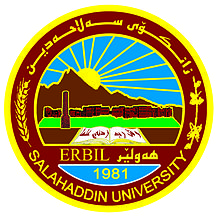 Université de SalahaddinFaculté des LanguesDépartement de françaisUniversité de SalahaddinFaculté des LanguesDépartement de français       Année: Troisième       Prof : Ali Saleh MALO       Année: Troisième       Prof : Ali Saleh MALOMatière: GrammaireMatière: GrammairePronomEnvoyerSavoirJe TuIl, elleNousVousIls, EllesSujetPrendresavoirpouvoirboireQue jeQue tuQu'il, elleQue nousQue vousQu'ils, ellesSujetPrendresavoirpouvoirboireQue jeQue tuQu'il, elleQue nousQue vousQu'ils, elles